  РАШЭННЕ	РЕШЕНИЕ20 декабря 2023 г.  № 70Об изменении решения Житлинского  сельского Совета депутатов от 28 декабря 2022 г. № 59На основании пункта 2 статьи 122 Бюджетного кодекса Республики Беларусь Житлинский сельский Совет депутатов РЕШИЛ:1. Приложения 3-5 к решению Житлинского сельского Совета депутатов от 28 декабря 2022 г. № 59 «О сельском бюджете на 2023 год» изложить в новой редакции (прилагаются).2. Опубликовать настоящее решение путем размещения на интернет-странице Ивацевичского районного исполнительного комитета официального сайта Брестского областного исполнительного комитета.3. Настоящее решение вступает в силу после его официального опубликования.Председатель	П.А.Свибович                                               Приложение 3к решениюЖитлинского сельскогоСовета депутатов28.12.2022 № 59(в редакции решенияЖитлинского сельскогоСовета депутатов20.12.2023 № 70)РАСХОДЫсельского бюджета по функциональной классификации расходов бюджета по разделам, подразделам и видам(рублей)                                               Приложение 4к решениюЖитлинского сельскогоСовета депутатов28.12.2022 № 59(в редакции решенияЖитлинского сельскогоСовета депутатов20.12.2023 № 70)РАСПРЕДЕЛЕНИЕбюджетных назначений по распорядителям бюджетных средств районного бюджета в соответствии с ведомственной классификацией расходов сельского бюджета и функциональной классификацией расходов бюджета по разделам, подразделам и видам(рублей)                                                                            Приложение № 5Житлинского сельскогоСовета депутатов28.12.2022 № 59(в редакции решенияЖитлинского сельскогоСовета депутатов20.12.2023 № 70)ПЕРЕЧЕНЬгосударственных программ и подпрограмм, финансирование которых предусматривается за счет средств сельского бюджета(рублей)ЖЫТЛІНСКІ  СЕЛЬСКIСАВЕТДЭПУТАТАЎ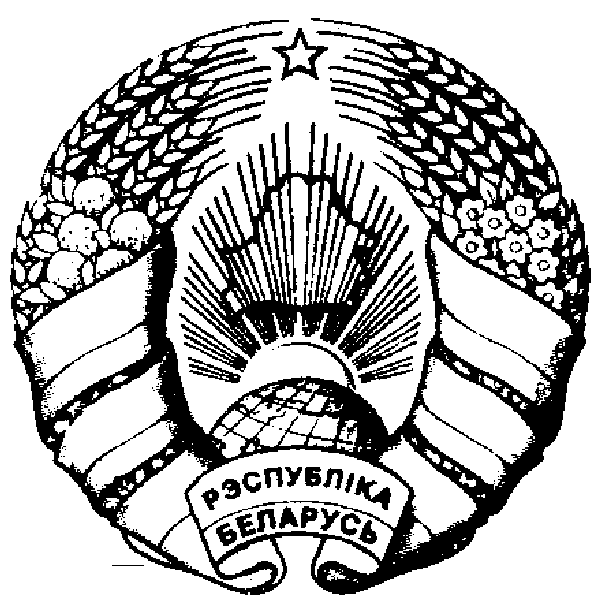 ЖИТЛИНСКИЙСЕЛЬСКИЙСОВЕТДЕПУТАТОВаг. Хадакi Івацэвіцкі раён Брэсцкая вобласць                                                                                                         аг. Ходаки Ивацевичский район                 Брестская областьНаименованиеРазделПодразделВидСумма12345ОБЩЕГОСУДАРСТВЕННАЯ ДЕЯТЕЛЬНОСТЬ010000136 739,00Государственные органы общего назначения010100126 519,00Органы местного управления и самоуправления010104126 519,00Другая общегосударственная деятельность01100010 220,00Иные общегосударственные вопросы01100310 220,00НАЦИОНАЛЬНАЯ ЭКОНОМИКА040000491,00Другая деятельность в области национальной экономики041000491,00Имущественные отношения, картография и геодезия041002491,00ЖИЛИЩНО-КОММУНАЛЬНЫЕ УСЛУГИ И ЖИЛИЩНОЕ СТРОИТЕЛЬСТВО06000061 981,00Благоустройство населенных пунктов06030061 981,00ВСЕГО расходов199211,00НаименованиеГлаваРазделПодразделВидОбъем финансирования123456СЕЛЬСКИЙ БЮДЖЕТ000000000199 211,00Сельисполком010000000199 211,00ОБЩЕГОСУДАРСТВЕННАЯ ДЕЯТЕЛЬНОСТЬ010010000136 739,00Государственные органы общего назначения010010100126 519,00Органы местного управления и самоуправления010010104126 519,00Другая общегосударственная деятельность01001100010 220,00Иные общегосударственные вопросы01001100310 220,00НАЦИОНАЛЬНАЯ ЭКОНОМИКА010040000491,00Другая деятельность в области национальной экономики010041000491,00Имущественные отношения, картография и геодезия010041002491,00ЖИЛИЩНО-КОММУНАЛЬНЫЕ УСЛУГИ И ЖИЛИЩНОЕ СТРОИТЕЛЬСТВО01006000061 981,00Благоустройство населенных пунктов01006030061 981,00Название государственной программы, подпрограммыНормативный правовой акт, которым утверждена государственная программаРаздел функциональной классификации расходов бюджета, распорядитель средствОбъем финансирования в 2023 году1. Государственная программа «Комфортное жилье и благоприятная среда» на 2021–2025 годыПостановление Совета Министров Республики Беларусь от 28 января 2021 г. № 5061 981,00Подпрограмма 2 «Благоустройство»61 981,00Жилищно-коммунальные услуги и жилищное строительство61 981,00Сельисполком61 981,002. Государственная программа «Земельно-имущественные отношения, геодезическая и картографическая деятельность» на 2021–2025 годыПостановление Совета Министров Республики Беларусь от 29 января 2021 г. № 55491,00Национальная экономика491,00Сельисполком491,00ИТОГО62 472,00